Jautājumi un atbildespar Latvijas Atveseļošanas un noturības mehānisma plāna 5.1. reformu un investīciju virziena “Produktivitātes paaugstināšana caur investīciju apjoma palielināšanu P&A” 5.1.1.r. reformas “Inovāciju pārvaldība un privāto P&A investīciju motivācija” 5.1.1.2.i. investīcijas “Atbalsta instruments pētniecībai un internacionalizācijai” trešās kārtas projektu sagatavošanu un īstenošanas nosacījumiemŠajā informatīvajā materiāla tiek apkopoti interesentu uzdotie jautājumi par Latvijas Atveseļošanas un noturības mehānisma plāna 5.1. reformu un investīciju virziena “Produktivitātes paaugstināšana caur investīciju apjoma palielināšanu P&A” 5.1.1.r. reformas “Inovāciju pārvaldība un privāto P&A investīciju motivācija” 5.1.1.2.i. investīcijas “Atbalsta instruments pētniecībai un internacionalizācijai” trešās kārtas (turpmāk - investīcija) projektu iesniegumu sagatavošanu un to īstenošanas nosacījumiem un Ekonomikas ministrijas kā atbildīgās par investīcijas ieviešanu un Centrālās finanšu un līgumu aģentūras kā atbildīgas par projektu iesniegumu atlasi sniegtās atbildes.JautājumiAtbildesPie pamatojošajiem dokumentiem, 9. punktā ir rakstīts - Projekta attiecināmo izmaksu aprēķina atšifrējums (informācija par veiktajām tirgus aptaujām, statistikas datiem, pieredzi līdzīgos projektos u. tml.), kas pamato plānoto izmaksu apmēru. Ja nav veiktas tirgus izpētes, tad ko šeit sniegt? Ja pamatojamies uz pieredzi citos projektos. Dokuments, kur tikai to uzrakstam, kaut kā īsi sanāk.Ja projekta attiecināmo izmaksu apmērs tiek plānots, pamatojoties uz pieredzi citos līdzīgos projektos, projekta iesniegumam būtu jāpievieno:izmaksu apmēra aprēķins un tā atšifrējums;izmaksu apmēra noteikšanas skaidrojums, t.i., informācija par pieredzi citā projektā, norādot projektu, izmaksu pozīcijas un to apmērus, pieņēmumus, kas piemēroti izmaksu aprēķinos, piemēram, inflācija, atšķirīgs apjoms u.tml.;Vienlaikus projekta iesniedzēja rīcībā jābūt izmaksu apmēru pamatojošiem dokumentiem, piemēram, izmaksu apmēra noteikšanas skaidrojumā minētā projekta līgumi, tāmes, iepirkuma dokumentācija, rēķini un tml.Jautājums par izmaksu aprēķina pamatojumu: Kas varētu būt šis dokumentētais apliecinājums, piemēram, projekta vadītāja un projekta īstenošanas personāla atalgojuma izmaksām - ja iepriekšējās pieredzes dati vairs nav aktuāli vai šādu “pieredzes datu” nav. Informācija internetā par šādu speciālistu atalgojumu internetā vai kas cits?  Apmēru varētu pamatot, piemēram, informācija par vidējo statistisko atalgojumu līdzvērtīgam amatam.Ar kuru dienu projekta izdevumi būs attiecināmi?Atbilstoši Ministru kabineta 24.10.2023. noteikumu Nr.609 “Latvijas Atveseļošanas un noturības mehānisma plāna 5.1. reformu un investīciju virziena “Produktivitātes paaugstināšana caur investīciju apjoma palielināšanu P&A” 5.1.1.r. reformas “Inovāciju pārvaldība un privāto P&A investīciju motivācija” 5.1.1.2.i. investīcijas “Atbalsta instruments pētniecībai un internacionalizācijai” trešās kārtas īstenošanas noteikumi” (turpmāk – MK noteikumi) 45.4. apakšpunktam, projekta ietvaros nav attiecināmas izmaksas par darbībām, kas radušās pirms projekta iesniedzējs iesniedzis projekta iesniegumu Vadības informācijas sistēmā, un jau pabeigtām darbībām. Ņemot vērā iepriekš minēto projekta izdevumi ir attiecināmi no dienas, kad projekta iesniedzējs iesniedzis projekta pieteikumu Vadības informācijas sistēmā. MK noteikumos nav atsevišķas sadaļas administratīvajām – netiešajām izmaksām. Redzu, ka grāmatvedību var attiecināt tieši, bet kā ir, piemēram, ar biroja īri un komunālajiem maksājumiem? Tos arī var projektā iekļaut?MK noteikumos nav paredzētas attiecināmās izmaksas biroja nodrošināšanas un uzturēšanas izmaksu segšanai, līdz ar to šādi izdevumi ir paredzami ārpus projekta.Papildus vēršu uzmanību, ka projekta attiecināmajās izmaksās netiek iekļauts pievienotās vērtības nodoklis. Atbilstoši MK noteikumu 48.punktā noteiktajam, pievienotās vērtības nodokļa izmaksas sadarbības tīkls un sadarbības tīkla dalībnieki sedz no saviem līdzekļiem.Vai projektā attiecināmas būtu sadarbības tīkla dalībnieka pastāvīgās ekspozīcijas vai stenda (showroom) izveides un uzturēšanas izmaksas, piemēram, jauna, inovatīva produkta un tā informācijas izvietošana pilsētvidē?MK noteikumu 42.2.5. apakšpunkts paredz, ka attiecināmas ir MK noteikumu 42.1.9. apakšpunktā definētās izmaksas - mārketinga un atpazīstamības veicināšanas izmaksas, ja atbalsts tiek sniegts konkrētam sadarbības tīkla dalībniekam. Attiecīgi, ja produkta izvietošanas jeb pastāvīgas ekspozīcijas izmaksas ir paredzētas vienas sadarbības tīkla dalībniekam, tās ir attiecināmas.Vai attiecināmas būtu sadarbības tīkla dalībnieku dalība izstādēs, kas norisinās Latvijā?MK noteikumu 42.2.2. apakšpunkts paredz sadarbības tīkla dalībnieku izmaksas, kas saistītas ar dalību starptautiskajās izstādēs ārvalstīs, attiecīgi dalība izstādēs Latvijā nav atbalstāma.Vairākās vietas MK noteikumos tiek minēts, ka  atkritumu savākšanas un pārstrādes nozares netiek atbalstītas, īpaši interesē 41. punkts, kur teikts: “Atbalstu projekta iesniedzējam un sadarbības tīkla dalībniekiem nepiešķir šādām nozarēm un darbībām:[…]”.Kā tas pareizi tiek traktēts projekta ietvaros? Vai sanāk, ka uzņēmums var saņemt atbalstu, pat ja nāk no šīs nozares, taču par darbībām, kas ir vērstas uz inovācijām, piemēram, efektīvāku atkritumu pārstrādi? Kā šajā gadījumā sanāktu tad atbalsts par vispārīgākām klastera atbalsta darbībām – piemēram kopīgs seminārs, kur arī piedalītos atkritumu pārstrādes uzņēmums, tas būtu atļauts? Nepieciešams sīkāks skaidrojums par šo, lai var nošķirt to atšķirību.  Projekta iesniedzēja prasības ir definētas MK noteikumu 21. punktā un attiecībā uz projekta iesniedzēja dalībnieku darbības nozari ir definēts nosacījums: “21.7. ne vairāk kā 25 % no tā dalībniekiem, neskaitot pētniecības un zināšanu izplatīšanas organizācijas, veic pamatdarbību Saimniecisko darbību statistiskās klasifikācijas Eiropas Kopienā 2. redakcijas (turpmāk – NACE redakcija) G sadaļas “Vairumtirdzniecība un mazumtirdzniecība; Automobiļu un motociklu remonts” 46. kodā “Vairumtirdzniecība, izņemot automobiļus un motociklus” un 47. kodā “Mazumtirdzniecība, izņemot automobiļus un motociklus” minētajās nozarēs”.Savukārt MK noteikumu 24. un 41. punktā noteiktas nozares, kurās īstenotām darbībām netiek piešķirts atbalsts, t.i., projektā atbalstāmās darbības nevar būt MK noteikumu 24. un 41. punktā minētajās nozarēs.Atkritumu apstrādes vai pārstrādes uzņēmums var būt projekta iesniedzēja dalībnieks un var saņemt atbalstu projekta ietvaros, ja projekta iesnieguma veidlapā norādītās darbības nav vērstas uz MK noteikumu 24. punktā noteiktajām darbībām, t.sk.:darbībām, kas saistītas ar atkritumu poligoniem, izņemot gadījumus, ja gala labuma guvējs ir saņēmis atļauju šo darbību veikšanai, sadedzināšanas iekārtām un mehāniski bioloģiskās apstrādes iekārtām, darbībām, kas saistītas ar atkritumu savākšanas, uzglabāšanas, apstrādes, pārstrādes un apglabāšanas iekārtu un to programmatūru iegādi un nomu;un 41. punktā noteiktajām nozarēm un darbībām, t.sk.:nozares 38.21 “Atkritumu apstrāde un izvietošana (izņemot bīstamos atkritumus)” un 38.22 “Bīstamo atkritumu apstrāde un izvietošana” darbībām,iekārtu un to programmatūru iegādei un nomai, kas saistīta ar atkritumu savākšanu, uzglabāšanu, apstrādi, pārstrādi un apglabāšanu,darbībām, kas saistītas ar atkritumu poligoniem, sadedzināšanas iekārtām un mehāniskām bioloģiskās apstrādes iekārtām.Attiecīgi atkritumu pārstrādes uzņēmums (NACE kods - 38.32 “Šķirotu materiālu pārstrāde”) var būt projekta iesniedzēja dalībnieks un pretendēt uz atbalstu darbībām, kas ir vērstas uz inovācijām, piemēram, efektīvāku atkritumu pārstrādi, kā arī piedalīties vispārēju atbalstāmo darbību īstenošanā.Vienlaikus, projekta iesniedzējam atbilstoši MK noteikumu 56.6.3. apakšpunktam pirms de minimis atbalsta piešķiršanas sadarbības tīkla dalībniekam jāpārbauda, vai atbalstāmās darbības un finanšu plūsmas tiek skaidri nodalītas, nodrošinot, ka atbalsts nenonāk neatbalstāmo nozaru darbībām. “Kvalitātes kritērijs 2:Sadarbības tīkla dalībnieku (savstarpēji nesaistītu sīko (mikro), mazo un vidējo, lielo komersantu), neskaitot pētniecības un zināšanu izplatīšanas organizācijas un valsts kapitālsabiedrības, eksporta apjoms vidēji pēdējo trīs noslēgto finanšu gadu laikā līdz projekta iesnieguma iesniegšanai”Punkti tiktu piešķirti, pieņemot, ka pieteikumus iesniegs 12 pieteicēji. Vai ir zināms, kā punkti tiks piešķirti, ja pieteicēji būs vairāk, piemēram 15? Tad 13. pieteicējam (rindojot pēc eksporta apjoma) nesanāk vairāk kā 0 punkti un tas tiek izslēgts?Kvalitātes kritērijā Nr.2. “Sadarbības tīkla dalībnieku (savstarpēji nesaistītu sīko (mikro), mazo un vidējo, lielo komersantu), neskaitot pētniecības un zināšanu izplatīšanas organizācijas un valsts kapitālsabiedrības, eksporta apjoms vidēji pēdējo triju noslēgto finanšu gadu laikā līdz projekta iesnieguma iesniegšanai” kritērija vērtēšana tiks veikta atbilstoši MK noteikumu 2.pielikumā noteiktajai kārtībai:0 punktus saņem un tiek noraidīts projekta iesniegums, kurā sadarbības tīkla dalībnieku eksporta apjoms ir mazāks par 8 miljoni euro;no 1 punkta līdz 12 punktiem iegūst projekta iesniegumi, kuros sadarbības tīkla dalībnieku eksporta apjoms ir 8 miljoni euro un vairāk, punktu skaits tiek iedalīts proporcionāli pret augstāko rezultātu. Varētu lūdzu minēt piemērus, kas ļautu saņemt  2 punktus kritērijā  “7.2. Īstenojot projektu, iepirkumā izmanto zaļā iepirkuma principus”.Lai apakškritērijā Nr.7.2 “Īstenojot projektu, iepirkumā izmanto zaļā iepirkuma principu” iegūtu 2 punktus, nepieciešams nodrošināt atbilstību apakškritērija Nr.7.2.1.prasībai - plānoto zaļo iepirkumu īpatsvars kopējā projekta iepirkumu līgumcenā sasniedz vismaz 10% finansiālā izteiksmē. Attiecīgi projekta iesniegumā:apraksta, kādām preču un pakalpojumu grupām tiks piemērotas vides prasības,  norāda, kāda iepirkuma procedūra tiks piemērota; uzskaita, kādi kritēriji (Latvijas normatīvā regulējuma, Eiropas Komisijas Zaļā publiskā iepirkuma kritēriji vai citi) tiks izmantoti iepirkumā;ja iespējams, norāda, par kādu summu tiks īstenoti iepirkumi, kuros tiks piemērots zaļā iepirkuma principi; Ja projekta iesnieguma iesniegšanas brīdi nav iespējams norādīt summu, par kādu tiks īstenots iepirkums, piemērojot zaļā iepirkuma principu, sniedz maksimāli reālistisku prognozi un projekta iesniegumā apliecina, ka plānoto zaļo iepirkumu īpatsvars kopējā projekta iepirkumu līgumcenā būs vismaz 10% finansiālā izteiksmē.Piemēram, ja projektā ir paredzētas materiālu transportēšanas izmaksas līdz izstādes vietai un atpakaļ, transportēšanas pakalpojuma iepirkuma tehniskajā specifikācijā var paredzēt gaisu piesārņojošu vielu emisijas kritēriju, kurā noteikt prasības transportlīdzekļiem, kas izmantoti pakalpojuma sniegšanā. Tāpat arī zaļā iepirkuma prasības var piemērot ēdināšanas pakalpojumiem, kas tiek nodrošināti pieredzes apmaiņas un zināšanu pārneses pasākumu ietvaros, stenda izgatavošanai un citām attiecināmo izmaksu pozīcijām.Informācija un skaidrojoši materiāli par zaļo publisko iepirkumu pieejama Iepirkumu uzraudzības biroja tīmekļvietnē: https://www.iub.gov.lv/lv/zalais-publiskais-iepirkums, un Vides aizsardzības un reģionālās attīstības ministrijas tīmekļvietnē: https://www.varam.gov.lv/lv/zalais-publiskais-iepirkums. Kāds ir sadarbības tīklu dalībnieku eksporta apjoma datu avots?Dalībnieku eksporta apjomu nosaka saskaņā ar dalībnieku grāmatvedības datiem, šo datu patiesumu apliecina ar izziņu no valdes. Šie dati tiek salīdzināti ar atbilstošās informācijas sistēmās (Lursoft, VID) pieejamiem datiem, izmantojot uzņēmumu deklarētos datus par eksportēto preču vērtību un to darījumu vērtību, kuru veikšanas vieta nav iekšzeme (PVN deklarācijas 48.1 un 48.2 rindu kopsumma).Ja klastera dalībnieks sniedz pakalpojumu citam tā paša klastera dalībniekam, abi ir nesaistīti un nav interešu konflikta. Vai atrašanās vienā klasterī nebūs interešu konflikts? Un vai ir jāievēro kaut kādas papildprocedūras šajā gadījumā?Piemērs, klastera dalībnieks, kas specializējas eksporta pakalpojumu sniegšanā ražotājiem, uzvar klastera iepirkumā (ja uzvar) un sniedz eksporta pakalpojumus šā klastera biedriem.Atbilstoši Ministru kabineta 28.02.2017. noteikumu Nr.104 “Noteikumi par iepirkuma procedūru un tās piemērošanas kārtību pasūtītāja finansētiem projektiem” 13.punktā noteiktajam uzskata, ka finansējuma saņēmējs un piegādātājs neatrodas interešu konfliktā, ja finansējuma saņēmēja biedru skaits ir vismaz 10, ja finansējuma saņēmējs ir kooperatīvā sabiedrība vai biedrība. Attiecīgi, ja dalībnieks uzvar biedrības, kurā ir vismaz 10 biedri, rīkotā iepirkumā, biedrība un tās biedrs neatrodas interešu konfliktā.Vienlaikus vēršam uzmanība, ka pastiprināti tiks vērtēta līgumcenas pamatotība - cenai jāatbilst tirgus cenai, saskaņā ar MK noteikumu Nr.104 nosacījumiem un krāpšanas pazīmes, ja līgumcena būs nepamatota.Savukārt, ja finansējuma saņēmējs ir Publiskā iepirkuma likuma subjekts, atbilstoši likuma 25.pantā noteiktajam iepirkuma procedūras dokumentu sagatavotājs (pasūtītāja amatpersona vai darbinieks), iepirkuma komisijas locekļi, iepirkuma komisijas sekretārs un eksperti nedrīkst pārstāvēt kandidāta vai pretendenta intereses, tostarp tiem nedrīkst būt tieša vai netieša finansiāla, ekonomiska vai cita veida personiska ieinteresētība, kas var ietekmēt personas objektivitāti un neatkarību attiecībā uz konkrēto iepirkumu, kā arī tie nedrīkst būt saistīti ar kandidātu vai pretendentu. Attiecīgi šajā gadījumā ieskicētajā situācijā ir konstatējams interešu konflikts.Vai iepirkumu var dalīt, lai piemērojams būtu MK noteikumu Nr.104 iepirkuma kārtība?Iepirkumu sadalīšana ir pieļaujama, taču svarīgi ir nepieļaut nepamatotu iepirkuma sadalīšanu un nepareizas paredzamās līgumcenas noteikšanu.Palīgmateriāls, lai izvairītos no iepirkumu nepamatotas sadalīšanas, pieejams IUB tīmekļvietnē: https://www.cfla.gov.lv/lv/jaunums/noderigi-iub-paligmaterials-lai-izvairitos-no-iepirkumu-nepamatotas-sadalisanas MK noteikumu 73.3. punktā noteikts: “pirms atbalsta piešķiršanas sadarbības tīkla dalībniekam nav konstatējamas pazīmes, kas liecina par pieļautu dubultā finansējuma situāciju saistībā ar Eiropas Savienības kohēzijas politikas programmu 2021.–2027. gadam, Atveseļošanas fonda un Eiropas Savienības struktūrfondu un Kohēzijas fonda 2014.–2020. gada plānošanas perioda darbības programmu “Izaugsme un nodarbinātība”, tai skaitā demarkāciju arī starp citiem publiskā finansējuma avotiem, kā arī nav konstatējamas korupcijas, krāpšanas riska un interešu konflikta pazīmes, ja nepieciešams, veicot darbības to novēršanai” .Lūdzu paskaidrot šo un kur ir pieejama metodika, kā sadarbības tīklam noteikt, ka dalībniekam nav konstatējamas pazīmes, kas liecina par pieļautu dubultā finansējuma situāciju.MK noteikumos kā obligāta prasība ir iekļautas pārbaudes uz interešu konfliktu, korupciju, krāpšanu un dubultā finansējuma neesamību. Finansējuma saņēmējs pirms komercdarbības atbalsta piešķiršanas sadarbības tīkla dalībniekam, pārbauda vai tas atbilst MK noteikumu 73. punktā minētajiem nosacījumiem, tai skaitā pārbauda vai nav konstatējamas pazīmes, kas liecina par dubultā finansējuma situāciju. Finansējuma saņēmējs šo pārbaudi veic pēc publiski pieejamās informācijas, piemēram, pārbaudot vai sadarbības tīkla dalībnieks nav saņēmis atbalstu no Latvijas investīciju un attīstības aģentūras vai kāda no Eiropas Savienības struktūrfondu un Kohēzijas fonda 2014.–2020. gada plānošanas perioda darbības programmu “Izaugsme un nodarbinātība”, pārbaudot informāciju ES fondu mājas lapā: https://www.esfondi.lv/par-es-fondiem/zinas. Lai nodrošinātu kvalitatīvu izvērtējumu finansējuma saņēmējs var sazināties un konsultēties ar Centrālo finanšu un līgumu aģentūru. Izslēgšanas noteikumiSaskaņā ar MK noteikumu 25. punktu Centrālā finanšu un līgumu aģentūra (turpmāk – CFLA) noraida projekta iesniegumu, ja uz projekta iesniedzēju vai sadarbības tīkla dalībnieku attiecināms jebkurš no izslēgšanas kritērijiem – tas nozīmē, ka CFLA pārbaudīs projekta iesniedzēja un tā dalībnieku atbilstību izslēgšanas kritērijiem projekta iesnieguma iesniegšanas dienā un pirms lēmuma pieņemšanas.Vienlaikus MK noteikumu 73.4. apakšpunkts paredz, ka sadarbības tīkls piešķir komercdarbības atbalstu sadarbības tīkla dalībniekam, ja uz sadarbības tīkla dalībnieku nav attiecināmi MK noteikumu 25. punktā minētie izslēgšanas kritēriji, kas nozīmē, ka sadarbības tīkla dalībnieku atbilstību izslēgšanas noteikumiem pārbauda arī sadarbības tīkls brīdī, kad tas piešķir de minimis atbalstu. Atbilstoši anotācijā norādītajam šīs pārbaudes veikšanai sadarbības tīkls pieprasa izrakstu no Sodu reģistra un uzņēmumu reģistra par sadarbības tīkla dalībnieku. Darbības plāns atbilstoši MK noteikumu 23.1.apakšpunktam un 1.pielikumam. Kāda ir nepieciešamā darbības plāna detalizācija?Vai darbības plāns aptver visu projekta īstenošanas periodu? Tas nav ikgadējs dokuments?MK noteikumu 59.punkts nosaka, ka sadarbības tīkls darbības plānā drīkst veikt grozījumus ne vairāk kā 40 procentu apmērā, nodrošinot darbības plāna izpildi ne mazāk kā 60 procentu apmērā. Kādā izteiksmē ir mērāmi 40% - aktivitāšu skaita, finansiālā vai kādā citā izteiksmē?Kādā pakāpē ir pieļaujami darbības plāna grozījumi – darbības virzienu, darbību, aktivitāšu?Vai Darbības plānu var papildināt ar jaunām darbībām, atstājot iepriekšējās?Skaidrojums par nepieciešamo darbības plāna detalizāciju atrodams projektu vērtēšanas kritēriju piemērošanas metodikā. Piemēram, projekta iesniedzējs saņem 12 punktus, ja darbības plānā  ir norādīta un skaidri definēta šāda informācija: definēti darbības virzienikatram darbības virzienam definēta darbība, kurai definēts: darbības apraksts – aprakstīta darbība un tās aktivitātes, kā arī darbības un aktivitāšu īstenošanas termiņš, norādīts, vai darbību īstenos pats sadarbības tīkls vai aktivitāte tiks iepirkta ārpakalpojumā, aprakstīta riska vadība un iekļautas darbības riska mazināšanai, ja iestājas risks un aktivitāte vai darbība netiek īstenota;iesaistītie sadarbības tīkla dalībnieki - ir norādīts plānoto sadarbības tīkla dalībnieka nosaukums, ko plāno iesaistīt konkrētā aktivitātē;plānotais finansējuma apjoms – norādīts plānotais finansējuma sadalījums pa aktivitātēm;plānotais rezultāts - ir norādīta aktivitāte, identificēts rezultāts pie katras aktivitātes un kā to sasniegs. Sniegta vīzija, kā tiks nodrošināta aktivitātes īstenošana pēc tās īstenošanas, piemēram, turpināta sadarbība ar jaunu partneri, utt.Darbības plānu projekta iesniedzējs iesniedz par visu projekta īstenošanas periodu. MK noteikumu 58. punkts paredz, ka projekta iesniedzējs var veikt grozījumus darbības plānā ne vairāk kā divas reizes gadā, saskaņojot to ar nozares ministriju.Darbības plāna grozījumi 40 procentu apmērā mērāmi izmaiņās norādītajās darbībās un aktivitātes, kam pakārtoti mainīsies arī finansējums.Izmaiņas darbības plānā iespējams veikt darbības virziena iekļautajās darbībās un aktivitātēs, nodrošinot plānoto rezultātu sasniegšanu. Izmaiņas darbības virzienos nav pieļaujamas.Darbības plānā var pievienot jaunas darbības un aktivitātes, aizstājot iepriekšējās, bet nemainot darbības virzienus. Minētās izmaiņas iespējams veikt ievērojot MK noteikumu 59. punktā minētās prasības.Vai būs obligāti jāpievieno visu sadarbības tīkla dalībnieku MVK deklarācijas? Precizējiet lūdzu informāciju kādos gadījumos NAV jāiesniedz?Nē, sadarbības tīkla dalībnieka deklarācija par komercsabiedrības atbilstību mazajai (sīkajai) vai vidējai komercsabiedrībai jāiesniedz tikai gadījumā, ja saistīto personu grupa faktiski atšķiras no publiski pieejamās informācijas (piemēram, ir kāda dalībnieku vienošanās par neiesaistīšanos uzņēmuma pārvaldīšanā, vai tml.). Ja attiecībā uz saistībām visa informācija ir publiski pieejama, tad deklarāciju iesniegt nav nepieciešams.Vai projekta iesniegumam ir pievienojams pētniecības un zināšanu izplatīšanas organizāciju “Sadarbības tīkla dalībnieka apliecinājuma par dalību projektā” Atbilstoši MK noteikumu 23.2.apakšpunktā noteiktajam, apliecinājumu par dalību projektā iesniedz visi sadarbības tīkla dalībnieki.Vienlaikus saskaņā ar MK noteikumu 23.6.apakšpunktu, projekta iesniegumam pievienojamajā “Sadarbības tīkla dalībnieku sarakstā” ir norādāma informācija par visiem sadarbības tīkla dalībniekiem – nosaukums, reģistrācijas nr., statuss, nozare, taču attiecībā uz pētniecības un zināšanu izplatīšanas organizācijām un valsts kapitālsabiedrībām nav jānorāda neto apgrozījums, eksporta apjoms un ieguldījums pētniecībā un attīstībā.MK noteikumu 80. punkts “Viens sadarbības tīkla dalībnieks viena vienota uzņēmuma līmenī no sadarbības tīkla var saņemt de minimis atbalstu ne vairāk kā 50 000 euro apmērā”. Vai 50 000 euro var saņemt 5.1.1.2.i investīcijas ietvaros? Vai arī, ja uzņēmums ir dalībnieks vairākos sadarbības tīklos, 50 000 euro var saņemt no katra tīkla?Atbilstoši MK noteikumu 80. punktam viens sadarbības tīkla dalībnieks viena vienota uzņēmuma līmenī no sadarbības tīkla var saņemt de minimis atbalstu ne vairāk kā 50 000 euro apmērā. Vienlaikus, MK noteikumu 54. punkts paredz, ka sadarbības tīkla dalībnieks var iesaistīties vairākos sadarbības tīklos. Ņemot vērā iepriekš minēto sadarbības tīkla dalībnieks var saņemt atbalstu MK noteikumu 80. punktā minētajā apmērā no katra sadarbības tīkla, kurā tas iesaistījies, ievērojot Komisijas 2013. gada 18. decembra Regulas (ES) Nr. 1407/2013, par Līguma par Eiropas Savienības darbību 107. un 108. panta piemērošanu de minimis atbalstam 3. panta 2. punktu, kas paredz, ka kopējais de minimis atbalsts vienam vienotam uzņēmumam, jebkurā triju fiskālo gadu periodā nepārsniedz 200 000 euro.Šobrīd atlases nolikuma pielikumā “2_pielikums_piv_aizpildisanas-skaidojums” punktā “1.3.1. Rādītāji” ir minēti kaut kādi 98 miljoni, 78 miljoni... kāds tam sakars ar Sadarbības tīklu projektu, kur atbalsta finansējums katram nepārsniedz  437 369 euro? Ko mums rakstīt šajā tabulā?Skaidrojam, ka projekta iesnieguma veidlapas aizpildīšanas skaidrojumā norādīts kopējais 5.1.1.2.i. investīcijas ietvaros sasniedzamais mērķis un uzraudzības rādītāji. 5.1.1.2.i. investīcijas trešās kārtas sasniedzamais mērķis un uzraudzības rādītāji noteikti MK noteikumu 15. punktā. Aizpildot projekta iesnieguma veidlapu sadaļā “1.3.1. Rādītāji” jānorāda projekta ietvaros sasniedzamo mērķi un uzraudzības rādītājus:mērķim “Apstiprināti projekti par vismaz 98 miljoniem EUR no finansējuma”, uzraudzības rādītājiem “Apstiprināti projekti par vismaz 48 miljoniem EUR no finansējuma” un “Apstiprināti projekti par vismaz 78 miljoniem EUR no finansējuma” sasniedzamo vērtību – projektā plānoto AF atbalstu;Nacionālajā rādītājā “Piesaistīts privātais līdzfinansējums” sasniedzamo vērtību - projektā plānoto privātā līdzfinansējuma apmēru;Nacionālajā rādītājā “Iesniegti pieteikumi vai nodrošināta dalība starptautiskos projektos” sasniedzamo vērtību - projektā un darbības plānā paredzēto starptautisko projektu skaitu, kuros paredzēts iesniegto pieteikumu un/vai nodrošināt dalību.   Piemēram: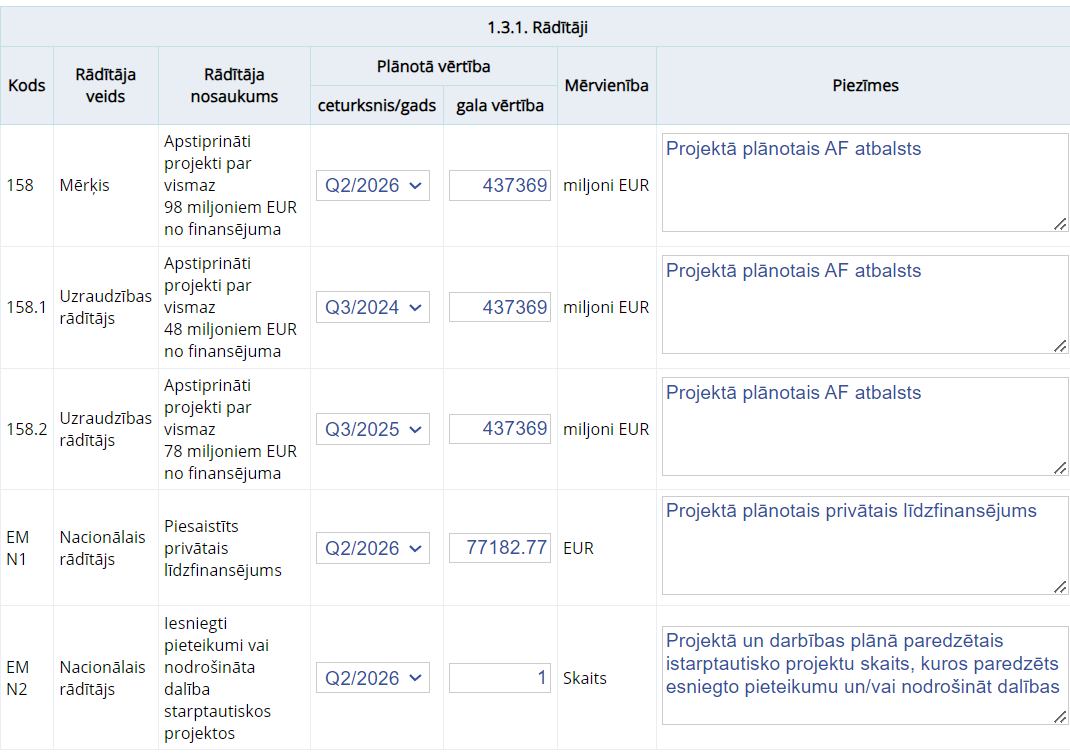 Lūgums pārbaudīt PIV aizpildīšanas metodiku un KPVIS sistēmā iekļauto informāciju 1.3.1. sadaļā.Kā redzams, 1.3.1. sadaļā varam ievadīt 3 vērtības, bet 1.3.2. sadaļā vispār nav iespējams ievadīt vērtību. Kā arī vispār nav ailīte, kur ievadīt projekta iesniegumu skaitu, kas ir tiešais šīs investīcijas rādītājs finansējuma saņēmējam.Lūgums CFLA kopā ar EM izvērtēt, vai 158, 158.1 un 158.2 koda uzraudzības rādītāji ir jāiesniedz finansējuma saņēmējam vai arī tā ir EM atbildība, un biedrībām šie rādītāji vispār nav saistoši, jo mēs nevaram noprognozēt, kad tiks apstiprināts pat ne mūsu projekta finansējums.Tehniska problēma Kohēzijas politikas fondu vadības informācijas sistēmā ir novērsta un projekta iesnieguma 1.3.1punktā “1.3.1. Rādītāji” ir iespējams norādīt investīcijas ietvaros sasniedzamos nacionālos rādītājus. Lai nodrošinātu MK noteikumu 56.7. apakšpunktā noteiktā sadarbības tīkla pienākumi izpildi projekta iesniegumā tiek paredzēti un jānorāda MK noteikumu 15. punktā noteiktie rādītāji:mērķim “Apstiprināti projekti par vismaz 98 miljoniem EUR no finansējuma”, uzraudzības rādītājiem “Apstiprināti projekti par vismaz 48 miljoniem EUR no finansējuma” un “Apstiprināti projekti par vismaz 78 miljoniem EUR no finansējuma” sasniedzamo vērtību – projektā plānoto AF atbalstu;nacionālajā rādītājā “Piesaistīts privātais līdzfinansējums” sasniedzamo vērtību - projektā plānoto privātā līdzfinansējuma apmēru;nacionālajā rādītājā “Iesniegti pieteikumi vai nodrošināta dalība starptautiskos projektos” sasniedzamo vērtību - projektā un darbības plānā paredzēto starptautisko projektu skaitu, kuros paredzēts iesniegto pieteikumu un/vai nodrošināt dalību.   Attiecībā uz MK noteikumu 15.3. apakšpunktā definēto un projekta iesnieguma 1.3.2. punktā “Kopējie Rādītāji” paredzēto rādītāju skaidrojam, ka rādītāja sasniedzamo vērtību nav jānorāda. Projekta iesniegumā šis rādītājs tiek paredzēts, taču dati par sasniegto vērtību tiks sniegti projekta īstenošanas laikā.Papildināts 18.12.2023.Papildināts 18.12.2023.Vai Sadarbības tīkla dalībnieku apliecinājumā par dalību projektā (atbilstoši atlases nolikuma pielikumā norādītajai dokumenta veidnei – projekta iesnieguma 3. pielikums)  divreiz jāatkārto Klastera nosaukums. Vai esmu pareizi sapratis, ka Klastera nosaukums vienā teikumā parādās divreiz?Atbilstoši MK noteikumu 2.4.apakšpunktā noteiktajam sadarbības tīkls ir projekta iesniedzējs jeb finansējuma saņēmējs, kas ir biedrība vai nodibinājums, kas apvieno sadarbības tīkla dalībniekus, kuri darbojas savstarpēji saistītās nozarēs, tautsaimniecības nišās, produkta vai pakalpojuma grupās, vērtības ķēdēs vai reģionā, specializējoties kādā no noteikumu 53. punktā minētajām viedās specializācijas jomām. Vienlaikus MK noteikumu 21.punktā noteiktās prasības projekta iesniedzējam nosaka, ka projekta iesniedzējam ir jābūt reģistrētam Latvijas Republikas Uzņēmumu reģistra biedrību un nodibinājumu reģistrā.Attiecīgi sadarbības tīkls, t.i. projekta iesniedzējs, ir Latvijas Republikas Uzņēmumu reģistra biedrību un nodibinājumu reģistrā reģistrēta biedrība vai nodibinājums, taču projekta nosaukums var būt klāstera nosaukums vai cits. Ja klastera nosaukums ir reģistrētās biedrības vai nodibinājuma nosaukums, tad tas var atkārtoties arī kā projekta nosaukums. Pretējā gadījumā, piemēram, ka biedrība ir kāda federācija, sadarbības tīkls ir federācija, savukārt projekta nosaukums varētu būt klasteris.Vai ES fondu regulu izpratnē šie MK noteikumu 21.7. minētie sadarbības tīkla dalībnieki – komersanti no NACE G sadaļas var saņemt de minumis atbalstu kā sadarbības tīkla dalībnieki?MK noteikumu 21.7.apakšpunkts nosaka prasības projekta iesniedzējam, attiecīgi projekta iesniegumu var iesniegt sadarbības tīkls, kura sastāvā ir dalībnieki, kuri veic pamatdarbību Saimniecisko darbību statistiskās klasifikācijas Eiropas Kopienā 2. redakcijas (turpmāk – NACE 2. redakcija) G sadaļas “Vairumtirdzniecība un mazumtirdzniecība; Automobiļu un motociklu remonts” 46. kodā “Vairumtirdzniecība, izņemot automobiļus un motociklus” un 47. kodā “Mazumtirdzniecība, izņemot automobiļus un motociklus” minētajās nozarēs, nepārsniedzot 25 % no dalībnieku kopskaita, neskaitot pētniecības un zināšanu izplatīšanas organizācijas.Vienlaikus MK noteikumu 41. punktā ir noteiktas sadarbības tīkla un sadarbības tīkla dalībnieku darbības un nozares, kurām atbalsts netiek piešķirts, tai skaitā Saimniecisko darbību statistiskās klasifikācijas Eiropas Kopienā 2. redakcijas (turpmāk – NACE 2. redakcija) G sadaļas “Vairumtirdzniecība un mazumtirdzniecība; Automobiļu un motociklu remonts” 46. kodā “Vairumtirdzniecība, izņemot automobiļus un motociklus” un 47. kodā “Mazumtirdzniecība, izņemot automobiļus un motociklus” minētajās nozarēs.Projekta iesniedzēja jeb sadarbības tīkla dalībnieks, kas pārstāv MK noteikumu 21.7. apakšpunktā minētās NACE 2. redakcijas G sadaļas nozares var saņemt atbalstu 5.1.1.2.i investīcijas trešās kārtas ietvaros, ja projekta iesniedzējs nodrošina MK noteikumu 56.6.3. apakšpunktā minēto nosacījumu -  pirms de minimis atbalsta piešķiršanas sadarbības tīkla dalībniekam pārbaudīt vai atbalstāmās darbības un finanšu plūsmas tiek skaidri nodalītas, nodrošinot, ka atbalsts nenonāk neatbalstāmo nozaru darbībām.Cik  ir pieļaujama minimālā slodze projekta vadības vai īstenošanas personālam (vienam darbiniekam), ja darbinieks tiek piesaistīts uz darba līguma pamata?Informējam, ka MK noteikumos nav noteiktas specifiskas prasības attiecībā uz pieļaujamo nodarbinātā minimālo slodzi, projekta iesniedzējs projekta vadības un projekta īstenošanas personāla noslodzi var organizēt pēc projekta apjoma un projekta iesniedzēja kapacitātes, pamatojot to ar atbilstošiem izmaksas pamatojošiem dokumentiem, piemēram, DLU tabula. Vienlaikus ievērojot MK noteikumu 47. punktā noteikto ierobežojumu.  MK noteikumu 42.1.1. punkta projekta vadības un īstenošanas izmaksām ir paredzēts ierobežojums 30% ierobežojums (MK not. 47.punkts.), savukārt, MK noteikumu punkts 42.1.3. ārējo pakalpojumu izmaksas, paredz arī projekta vadības izmaksas un šajā izmaksu pozīcijā nav paredzēts ierobežojums.Vai Sadarbības tīkls savas projekta vadības un īstenošanas izmaksas pilnībā vai daļēji var iekļaut zem 42.1.3.izmaksu pozīcijas, ja tās tiek nodrošinātas ārpakalpojuma veidā?Sadarbības tīkls projekta vadības izmaksas var plānot atbilstoši MK noteikumu:- 42.1.1. apakšpunktam, piesaistot projekta vadības personālu uz darba vai uzņēmuma līguma, ievērojot MK noteikumu 47.punktā noteikto izmaksu apmēra ierobežojumu. Saskaņā ar Civillikuma 2212. pantu ar uzņēmuma līgumu viena puse uzņemas izpildīt otrai par zināmu atlīdzību ar saviem darba rīkiem un ierīcēm kādu pasūtījumu, izgatavot kādu lietu vai izvest galā kādu pasākumu. Uzņēmuma līgumam piemērojami noteikumi par darba līgumu (I apakšnodaļa), ciktāl tie nerunā pretim sekojošo pantu noteikumiem. Uzņēmuma līgums var būt noslēgts ar personālsabiedrību, juridisku vai fizisku personu.-  42.1.3. apakšpunktam, paredzot tās kā ārējo pakalpojuma izmaksas, nodrošinot atbilstošu iepirkuma procedūru un līgumu. MK noteikumu 47.punktā noteiktais izmaksu apmēra ierobežojums attiecināms uz izmaksām, kas saistītas ar projektu vadības un projekta īstenošanas personāla atlīdzības un ar to saistītās darba algas nodokļu izmaksām neatkarīgi vai attiecīgais pakalpojums tiek īstenots kā ārpakalpojums. Vienlaikus projekta īstenošanas personāla atlīdzības izmaksas ir attiecināmas tikai atbilstoši MK noteikumu 42.1.1. apakšpunktam. Skaidrojam, ka MK noteikumu projektā plānoti grozījumi, kuru ietvaros tiks precizētas MK noteikumu 47. punktā iekļautās atsauces, vienlaikus, tiks precizēta regula, atbilstoši pārizdotajai de minimis regulai, kas stājas spēkā no 2024. gada 1. janvāra. Ja Sadarbības tīkla dalībnieki būs saistītie uzņēmumi, tad kā tiks rēķināti dati attiecībā uz sadarbības tīkla dalībnieku vidējo apgrozījumu un eksportu? Vai tiks ņemti vērā dati tam uzņēmumam, kuram ir lielāki rādītāji? Vai visi saistīti uzņēmumi tiks ņemti vērā skaitot vidējo apgrozījumu un eksporta rādītājus?Atbilstoši MK noteikumos noteiktajam, eksporta apjoma un neto apgrozījuma aprēķinā tiek iekļauti tikai savstarpēji nesaistīti sīkie (mikro), mazie, vidējie un lielie komersanti. Attiecīgi norāda informāciju par sadarbības tīkla dalībniekiem, kas ir savstarpēji nesaistīti sīkie (mikro), mazie, vidējie un lielie komersanti. Ja sadarbības tīkla dalībnieki ir savstarpēji saistīti uzņēmumi, izvēlas kura no saistītajiem uzņēmumiem dati tiek ņemti vērā aprēķinos un norāda viena no saistīto uzņēmumu grupas uzņēmumiem, kas nav savstarpēji saistīts ar citiem sadarbības tīkla uzņēmumiem, datus.Papildināts 22.12.2023.Papildināts 22.12.2023.Gribētu noskaidrot, vai šāda aktivitāte būtu atbalstāma jaunās Sadarbības tīkla programmas ietvaros:Lai veiksmīgāk tiktu veikta jauno produktu izstrāde (produkti primāri paredzēti eksportam pēc pasūtījuma, sekundāri LV tirgum) nepieciešams iegādāties augstas klases iekārtu, kas paaugstinātu jauno produktu izstrādes procesu kvalitāti, un nodrošinātu izpētes priekšrocības plašākā spektrā; iekārta nodrošinātu šo pētījumu posmu veikt uzņēmumam piederošajā laboratorijā, neizmantojot citus, nesamērīgi dārgus pakalpojumu sniedzējus, kas papildus visam ir arī laikietilpīgs process; iekārtas iegāde paātrinātu produkta izpētes un izstrādes procesu, kā arī nodrošinātu jaunāko tehnoloģiju sniegtās priekšrocības precīzāku rezultātu iegūšanai; uzņēmuma īpašumā šobrīd esošā iekārta, kas iegādāts vismaz 10 gadus atpakaļ, ir novecojis modelis un tā veiktspēja nodrošina tikai rutīnas un jau esošo produktu kvalitātes parametru noteikšanu.Sadarbības tīklu programmas mērķis ir internacionalizācijas veicināšana, MK noteikumu 39. punktā minētās atbalstāmās darbības veicina šī mērķa sasniegšanu, vienlaikus MK noteikumu 42. punktā minēts attiecināmās izmaksas, kas nodrošina atbalstāmo darbību īstenošanu. Ņemot vērā iepriekš minēto, MK noteikumu 42. punktā nav paredzētas iekārtu iegādes izmaksas, attiecīgi šāda veida izmaksas projektā nav attiecināmas.Gribēju vēl palūgt informāciju attiecībā uz iepirkumiem Sadarbības tīkla programmas projekta ietvaros. Piemēram, ja sadarbības tīkla dalībniekam ir nepieciešams kāds pakalpojums, kuru paredzēts iekļaut projekta attiecināmajās izmaksās, vai iepirkumu vai tirgus izpēti šajā gadījumā veic Sadarbības tīkls? Ja iepirkums ir paredzēts par kādām no MK noteikumu 42.2. apakšpunktā minētajam sadarbības tīkla dalībnieka attiecināmajām izmaksām, to var veikt pats sadarbības tīkla dalībnieks. Attiecīgi nepieciešams šo pakalpojumu vajadzību pamatot projekta iesniegumā. Sadarbības tīkla dalībnieks veic tirgus izpēti vai iepirkumu. Sākotnēji arī visas izmaksas sedz sadarbības tīkla dalībnieks, pēc tam, atbilstoši iesniegtajiem dokumentiem, sadarbības tīkls tās kompensē.Vēlējos noskaidrot, vai Sadarbības tīkla programmas ietvaros zem aktivitātes “Vizītes pie ārvalstu partneriem, kas saistītas ar jaunu produktu vai pakalpojumu mērogošanu” būtu atbalstāma vizīte ar mērķi noklausīties semināru par jaunā produkta izejvielām? Lai vizītes, kuras mērķis ir apmeklēt ārvalstu partnera  rīkotu semināru par jaunā produkta izejvielām, izmaksas tiktu attiecinātas, projekta iesniegumā jāpamato šīs vizītes saistību ar produkta vai pakalpojumu mērogošanu – kā šajā seminārā gūtā pieredze un/vai informācija veicinās uzņēmuma eksporta apjoma pieaugumu.MK noteikumu 25.punkts nosaka, ka Aģentūra noraida projekta iesniegumu, ja uz projekta iesniedzēju vai sadarbības tīkla dalībnieku attiecināms jebkurš no apakšpunktos noteiktajiem izslēgšanas kritērijiem.Vai un kurā brīdi tiek veikta sadarbības tīkla dalībnieku pārbaude?Ja uz kādu vienu sadarbības tīkla dalībnieku ir attiecināms jebkurš no MK noteikumu 25.punkta apakšpunktos noteiktajiem izslēgšanas kritērijiem, vai tiek noraidīts viss projekts? Vai ir iespējams šo sadarbības tīkla dalībnieku izslēgt no sadarbības tīkla un turpināt pretendēt uz atbalstu?Projekta iesniedzēja un sadarbības tīklu dalībnieku atbilstības MK noteikumu 25. punktā noteiktajām prasībām pārbaude tiek veikta:projekta iesnieguma iesniegšanas dienā;   tieši pirms lēmuma par projekta iesnieguma apstiprināšanu pieņemšanas (vai atzinuma par nosacījumu izpildi izdošanas, ja ir bijis pieņemts lēmums par projekta iesnieguma apstiprināšanu ar nosacījumu).Ja pārbaudē tiek konstatēts, ka uz kādu no sadarbības tīkla dalībniekiem ir attiecināms vismaz viens no MK noteikumu 25. punktā minētajiem, izslēgšanas kritērija aptvertajiem pārkāpumiem, projekta iesnieguma vērtēšanu turpina, atbilstoši projektu iesniegumu atlases nolikumā noteiktajai kārtībai, lēmumā par projekta iesnieguma apstiprināšanu ar nosacījumu ietverot nosacījumu izslēgt sadarbības tīkla dalībnieku, uz kuru ir attiecināms kāds no  izslēgšanas kritērija aptvertajiem pārkāpumiem, nodrošinot, ka sadarbības tīkla dalībnieku skaits un finanšu dati nav mazāki, kā sākotnējā projekta iesniegumā. Vienlaikus projekta iesniegumam ir jāatbilst visām MK noteikumos un projektu iesniegumu vērtēšanas kritērijos noteiktajām prasībām, neņemot vērā šī sadarbības tīkla dalībnieka datus, t.sk., sadarbības tīkla dalībnieku skaits, apgrozījums, eksporta apjoms un pieredze.MK noteikumu 57.4.apakšpunkts nosaka, ka sadarbības tīkla dalībniekiem ir pienākums parakstīt apliecinājumu par interešu konflikta, dubultā finansējuma, korupcijas, krāpšanas neesību. Kuros gadījumos šis apliecinājums ir jāparaksta un kādas būtu tā satura minimālās prasības?Projekta iesnieguma iesniegšanas brīdī MK noteikumu 57.4. apakspunktā noteiktais sadarbības tīkla dalībnieka apliecinājums nav jāiesniedz. MK noteikumu 56.9. apakšpunkts paredz, ka sadarbības tīklam ir pienākums ievērot interešu konflikta novēršanas principus saskaņā ar Komisijas regulas Nr. 2018/1046 61. pantu, kā arī caurskatāmības un vienlīdzības principu, vienlaikus novēršot korupciju, krāpšanu un dubulto finansējumu un, ja nepieciešams, veicot atbilstošus korekcijas pasākumus. Lai nodrošinātu atbilstošu minētā pienākuma izpildi, sadarbības tīkls projektā iesaistītajiem sadarbības tīkla dalībniekiem pieprasa parakstīt MK noteikumu 57.4. apakšpunktā minēto sadarbības tīkla dalībnieka apliecinājums. Vienlaikus atzīmējam, ka prasības interešu konflikta novēršanai  iepirkuma procesā nosaka Publiskā iepirkuma likums un MK kabineta 28.02.2017. noteikumi Nr.104 “Noteikumi par iepirkuma procedūru un tās piemērošanas kārtību pasūtītāja finansētiem projektiem”.MK noteikumu 57.4. apakšpunktā minētā apliecinājuma saturs būtu sadarbības tīkla kompetencē, ņemot vērā MK noteikumu 56. punktā noteiktos pienākumus, taču minimālās prasības, kas būtu iekļaujamas apliecinājumā, varētu būt:projekta īstenošanas laikā projektā plānotās atbalstāmās darbības netiek finansētas, vai līdzfinansētas no citiem Valsts, pašvaldības vai ārvalstu finanšu atbalsta instrumentiem; projekta īstenošanas laikā, projekta ietvaros netiks veiktas darbības, kuras uzskatāmas par krāpšanu, korupciju un interešu konfliktu.Kā piemērs objektivitātes, konfidencialitātes un interešu konflikta neesamības apliecinājumam ir MK noteikumu 3.  pielikums.Vienlaikus Sadarbības iestāde neiebilst, ja MK noteikumu 57.4.apakšpunktā minētais apliecinājums tiek integrēts projekta iesnieguma pielikumā “Sadarbības tīkla dalībnieku apliecinājumi par dalību projektā”, taču projektu iesniegumu vērtēšanas komisija šo informāciju nevērtētu 57.4.apakšpunkta prasību izpildes kontekstā. Starpnozaru klastera, kura biedri pārstāv visas viedās specializācijas jomas, jautājums par MK noteikumu 53.puktu. Vai mums obligāti jābūt pārsvaram (vairāk kā puse) biedru, kas darbojas tieši vienā jomā? Vai arī der, ka ir vairākas jomas, neviena nav īsti dominējoša proti vairāk kā puse?    MK noteikumu 21.3. apakšpunkts paredz, ka vairāk nekā 50 procenti no projekta iesniedzēja dalībniekiem darbojas kādā no Viedās specializācijas jomām. Kohēzijas politikas fondu vadības informācijas sistēmā, jānorāda Viedās specializācijas joma, kurā darbojas lielākais īpatsvars no sadarbības tīkla dalībniekiem, pārējās Viedās specializācijas jomas, kurās darbojas sadarbība tīkla dalībnieki tiek aprakstītas projekta iesnieguma veidlapā vai, nepieciešamības gadījumā, pievienojot pielikumu, kurā sniegts apraksts.MK noteikumu 77. punkts paredz, ka atbalsts sadarbības tīklam tiek sniegts ievērojot Komisijas regulu 1407/2013, vienlaikus, sākot ar 2024. gada 1. janvārī stājas spēkā pārizdotā de minimis regula. Kuras regulas ietvaros tiks sniegts atbalsts?Lai sniegtu atbalstu Komisijas regulas 1407/2013 ietvaros lēmums par atbalsta sniegšanu jāpieņem līdz 2023. gada 31. decembrim. Ņemot vērā, ka projektu atlase paredzēta līdz 2024. gada 15. janvārim un lēmums par atbalsta sniegšanu tiks pieņemts 2024. gada I ceturksnī, MK noteikumos plānoti grozījumi, precizējot atbalsta sniegšanas normas ievērojot pārizdotās de minimis regulas nosacījumus. Kas ir domāts  ar MKN 609 punktu  39.6.2. pārstāvniecības nodrošināšana tādās programmās kā “Apvārsnis Eiropa”, “Digitālā Eiropa”, “Eiropas Kodolpētījumu organizācija”, “Eiropas Kosmosa aģentūra” un līdzīgās Eiropas Savienības līmeņa inovāciju programmās;
Man ir pieredze starptautiskos projektos, tur var būt konsultācijas, pieteikuma sagatavošana, bet kas ir pārstāvniecības nodrošināšana, es nevaru uzreiz iedomāties.

Tā kā šis punkts ir obligāts (tā nosaka MKN 609 punkts 56.2 ), lūdzu skaidrot, ko piedāvāt dalībniekiemMK noteikumu 36.9.2. apakšpunktā minētā pārstāvniecības nodrošināšana saprotama kā iestādes (sadarbības tīkla) interešu pārstāvniecība minētajās programmu darba grupās, programmu izstrādes procesos organizētajās sanāksmēs. Galvenā doma ir iespēja attiecināt dažādas izmaksas, piemēram, komandējuma izmaksas, lai piedalītos darba grupas sanāksmē. Vienlaikus, šī sadaļa nav par projektu pieteikumu izmaksu segšanu.Papildināts 29.12.2023.Papildināts 29.12.2023.Vai programmas ietvaros būtu attiecināmi izdevumi uzņēmuma pārstāvju vizītēm pie sadarbības partneriem, kuru mērķis būtu iekārtas pirmās eksperimentālās partijas izgatavošana? Kā arī izdevumi par vizītēm uz ārzemēm, kas būtu saistītas ar iekārtas potenciālo lietotāju un izplatītāju apzināšanu un internacionālas  vides iepazīstināšanu? Vai būtu atbalstāma sadarbība ar zināšanu izplatīšanas organizācijā veicot iekārtas testēšanu?Atbilstoši MK noteikumu 39.5.apakšpunktam darbības, kas saistītas ar jauna vai esoša produkta mērogošanu, attiecīgi projekta iesniegumā pamatojot šo vizīšu saistību ar produkta mērogošanu:vizītes pie sadarbības partneriem, kuru mērķis būtu iekārtas pirmās eksperimentālās partijas izgatavošana, iespējams atbilst MK noteikumu 39.5.4.apakšpunktā definētajai atbalstāmajai darbībai - vizītes pie ārvalstu partneriem, kas saistītas ar jaunu produktu vai pakalpojumu mērogošanu;vizītes uz ārzemēm, kas būtu saistītas ar iekārtas potenciālo lietotāju un izplatītāju apzināšanu un internacionālas  vides iepazīstināšanu, iespējams atbilst MK noteikumu 39.5.3. apakšpunktā definētajai atbalstāmajai darbībai - jaunu starptautisku biznesa kontaktu meklēšana un veidošana.Attiecināmas būtu ar šo darbību īstenošanu saistītās izmaksas, ja tās ir paredzētas MK noteikumu 42.punkta apakšpunktos, piemēram, sadarbības tīkla dalībnieku darbinieku iekšzemes un ārvalstu komandējumu izmaksas, tai skaitā transporta, naktsmītnes un dienas naudas izmaksas, kas saistītas ar aktivitāšu īstenošanu šīs investīcijas ietvaros, atbilstoši MK noteikumu 42.2.3.apakšpunktam, to aprēķināšanai izmantojot Finanšu ministrijas kā Eiropas Savienības fondu vadošās iestādes apstiprinātajā vienkāršoto izmaksu metodikā noteikto vienas vienības izmaksu standarta likmi.Vai pētījumu, kas paaugstina produkta kvalitāti un veicina tā izplatīšanu, veikšana būtu atbalstāma projekta ietvaros zem aktivitātes “Darbības, kas sekmē komersantu sadarbību ar pētniecības un zināšanu izplatīšanas organizācijām”? Ja jā, tad zem kuras izmaksu pozīcijas būtu liekami izdevumi, kas rodas sadarbojoties ar ārstiem, kā arī izdevumi saistībā ar datu publicēšanu zinātniskos portālos un žurnālos?Pētījumu veikšana neatbilst MK noteikumu 39.3.apakšpunktā vai tās apakšpunktos definētajām atbalstāmajām darbībām. Kā atbalstāmas darbības, kas sekmē komersantu sadarbību ar pētniecības un zināšanu izplatīšanas organizācijām ir uzskatāmas:sadarbības tīkla dalībnieku pētniecības, pētniecības infrastruktūras un apmācību vajadzību identificēšana, izņemot pētījumu veikšanu;jaunu starptautisku kontaktu meklēšana un veidošana starp komersantiem un pētniekiem.Skaidrojam, ka pētījumu veikšanai paredzētas citas atbalsta programmas, kā piemēram, “Latvijas Atveseļošanas un noturības mehānisma plāna 5.1. reformu un investīciju virziena “Produktivitātes paaugstināšana caur investīciju apjoma palielināšanu P&A” 5.1.1.r. reformas “Inovāciju pārvaldība un privāto P&A investīciju motivācija” 5.1.1.2.i. investīcijas “Atbalsta instruments pētniecībai un internacionalizācijai” otrās kārtas īstenošanas noteikumi”, kuras ietvaros iespējams veikt rūpnieciskos pētījumus, eksperimentālās izstrādes un tehniski-ekonomisku priekšizpēti. Atbalsta programmas ietvaros atbalsta intensitāte ir 25-80%, atkarībā no komersanta lieluma un plānotajām aktivitātēm.MK noteikumu 609. 39.5.6.punkts nosaka, ka programmas ietvaros ir atbalstāmas “mārketinga un atpazīstamības aktivitātes, ja aktivitātes pēc savas būtības sniedz labumu ne mazāk kā trim sadarbības tīkla dalībniekiem”. Ja mārketinga aktivitāte sniedz labumu savstarpēji 3 saistītiem uzņēmumiem, kas ir sadarbības tīkla dalībnieki, vai šāda aktivitāte būtu atbalstāma Sadarbības tīkla projekta ietvaros?MK noteikumu 39.5.6. apakšpunkts nosaka, ka atbalstāmas ir mārketinga un atpazīstamības aktivitātes, ja aktivitātes pēc savas būtības sniedz labumu ne mazāk kā trim sadarbības tīkla dalībniekiem. Vienlaikus MK noteikumu 2.5.apakšpunkts nosaka, ka sadarbības tīkla dalībnieki ir sīkie (mikro), mazie, vidējie un lielie komersanti, tai skaitā valsts kapitālsabiedrības un pētniecības un zināšanu izplatīšanas organizācijas, kas var nebūt biedrības biedri vai nodibinājuma dalībnieki. Attiecīgi, ja mārketinga aktivitāte sniedz labumu 3 sadarbības tīkla uzņēmumiem, kas ir sadarbības tīkla dalībnieki, izmaksas ir attiecināmas. Vienlaikus norādām, ka saistīto uzņēmumu grupa, piemēram, matēs un meitas uzņēmums nav identificējams kā divi atsevišķi labuma guvēji.Vienlaikus vēlamies vērst uzmanību, ka  sadarbības tīklu saistīto dalībnieku - saistīti uzņēmumi – dati netiek ņemti vērā vērtējot sadarbības tīkla atbilstību MK noteikumos noteiktajām prasībām projekta iesniedzējām un projektu iesniegumu vērtēšanas kritērijos noteiktajām prasībām.Vai programmas ietvaros ir atbalstāmas darbības un attiecināmas izmaksas par produkta sertifikāciju? Uzņēmums sāk ražot jaunu produkciju un, lai būtu iespēja iziet konkrēto valstu tirgos, ir nepieciešams saņemt produkta sertifikāciju. Par sertifikāciju attiecīgi ir jāmaksā.Produkta sertifikācijas izmaksas investīcijas ietvaros šobrīd nav attiecināmas, bet Ekonomikas ministrija 2024.gada sākuma plāno virzīt grozījumus, kas paredz šādas darbības iekļaušanu.MK noteikumos ir izdalīta aktivitāte Projekta darbību plānošana, koordinēšana un kontrole. Vai šīs aktivitātes ietvaros mēs varam attiecināt uz projektu:lursoft datu abonēšanu (lai iegūtu nepieciešamos datus par MVK projekta vajadzībām);ASANA (projekta aktivitāšu vadības sistēma)Klastera mājaslapas uzturēšanas izmaksas?Telefonsakaru izmaksas?Agrāk šādas izmaksas mēs liktu uz admin sadaļu, taču tā kā tāda šajā projektā nav, tad vēlamies precīzi saprast un nodalīt izmaksas, ko varēsim attiecināt.MK noteikumu 42.1.2.apakšpunkts kā attiecināmās izmaksas paredz  projekta ietvaros veicamo darbību plānošanas, koordinēšanas un kontroles izmaksas, kā arī projekta dokumentācijas nodrošināšanas izmaksas atbilstoši Eiropas Savienības un nacionāla līmeņa normatīvajos aktos noteiktajām prasībām un projekta iepirkumu organizēšanas un kontroles izmaksas.Investīcijas ietvaros projekta aktivitāšu vadības sistēmas, klastera mājaslapas uzturēšanas un telefonsakaru izmaksas nav attiecināmas, taču Lursoft datu abonēšanas izmaksas ir attiecināmas ciktāl tas nepieciešams projekta īstenošanai un izriet no MK noteikumos noteiktajiem projekta īstenošanas nosacījumiem, projekta iesniegumā to pamatojot.Vai apmācības klastera komandai ir attiecināmas? Apmācības, kas ir saistītas ar klastera nozari, jaunumiem utt. nu piemēram. Aprites ekonomika.Sadarbības tīkla un tā dalībnieku apmācību izmaksas nav attiecināmas.Vai varam attiecināt lektorus, ko pieaicinātu uz kādu no zināšanu pārnešanas pasākumiem inovāciju tīkla dalībniekiem? Nu, piemēram, eksperts ES Zaļajā kursā, lai dalībnieki var saprast nākotnes vīzijas, tirgus ilgtermiņa tendences utt.MK noteikumu 39.4. un 42.1.4.apakšpunkts paredz, ka atbalstāma ir pieredzes apmaiņas un zināšanu pārneses pasākumu organizēšana par sadarbības tīkla dalībniekiem saistošām inovācijām un jaunākajām tehnoloģijām, tai skaitā starp sadarbības tīkla dalībniekiem, un šo pasākumu organizēšanas izmaksas. Līdz ar to, pirmškietami, minētā lektora piesaiste ir attiecināma.MK noteikumos ir īpaši minēta projektu sagatavošana šādās programmās -  “Apvārsnis Eiropa”, “Digitālā Eiropa”, “Eiropas Kodolpētījumu organizācija”, “Eiropas Kosmosa aģentūra” vai līdzīga līmeņa inovāciju programmas.Vēlējos saprast, vai varam paredzēt, ka uzņēmumi sagatavo pieteikumus un saņem atbalstu arī par projektu pieteikumu sagatavošanu Latvijas programmās (piemēram, kompetences centri, LAD Eiropas inovāciju partnerību programma). Vai otra opcija, ka klasteris ar mērķi sekmēt savu biedru attīstību, sagatavo pieteikumu pm. Centrālbāltijas Interreg programmā vai LIFE. Grūti saprast, kas šeit tiek traktēts ar līdzīga līmeņa inovāciju programmu. Tāpēc gribas drošībai noprecizēt.Visi projekti būtu vērsti uz jaunu produktu attīstību, inovācijām, eksportu utt., kas ir saskaņā ar mūsu stratēģiju.Ņemot vērā, ka MK noteikumu 3. punktā minētais mērķis ir vērsts uz sadarbības tīklu dalībnieku internacionalizāciju un sadarbības veicināšanu, MK noteikumu 39.6.3. apakšpunktā minētā konsultāciju saņemšana par projektu pieteikumu sagatavošanu un projektu pieteikumu sagatavošana paredzēta Eiropas Savienības līmeņa sadarbības veicināšanas programmās, kas uzskaitītas MK noteikumu 39.6.3. apakšpunktā, nevis Latvijas līmeņa inovāciju programmās. Vēršam uzmanību, ka atbalsta programmas mērķis ir panākt sadarbības tīklu mērogojamību, kas nav iespējams bez jaunu ārvalstu sadarbības partnerību noslēgšanas un eksporta tirgus apgūšanas. Skaidrojam, ka MK noteikumos plānoti grozījumi, kuru ietvaros tiks precizēti MK noteikumu 39.6.1., 39.6.2. un 39.6.3. apakšpunkti nosakot skaidrākas tiesību normas.MK noteikumu 39.2.3. punkts - jaunu starptautisku kontaktu meklēšana un veidošana starp komersantiem un pētniekiem; Kāda šeit ir doma? Jo mazliet mulsina, ka uzsvars ir uz ārvalstu pētniekiem, nevis censties linkot mūsu uzņēmumus ar Latvijas zinātniskajām institūcijām. Vai projektā mēs varam plānot kontaktu veidošanu gan nacionālā, gan starptautiskā līmenī? Jo ja uzņēmumam nepieciešamās zināšanas ir atrodamas šeit, kāpēc to meklēt ārpus Latvijas?Atkārtoti vēršam uzmanību, ka MK noteikumu 3. punktā minētais mērķis ir vērsts uz sadarbības tīklu dalībnieku internacionalizāciju un sadarbības veicināšanu, tādējādi veicinot projektu mērogojamību un eksporta veicināšanu, kas ir viens no Nacionālās industriālās politikas 2021.-2027.gadam mērķiem. Skaidrojam, ka MK noteikumu 21.8. apakšpunkts paredz, ka sadarbības tīkls projekta īstenošanai kā sadarbības tīkla dalībnieku iesaista vismaz vienu pētniecības un zināšanu izplatīšanas organizācija, nodrošinot komersantu un pētniecības un zināšanu organizāciju sadarbību. Savukārt MK noteikumu 39.punkts nosaka, ka cita starpā tiek atbalstītas šādas darbības:“39.3. darbības, kas sekmē komersantu sadarbību ar pētniecības un zināšanu izplatīšanas organizācijām:39.3.1. sadarbības tīkla dalībnieku pētniecības, pētniecības infrastruktūras un apmācību vajadzību identificēšana, izņemot pētījumu veikšanu;39.3.2. jaunu starptautisku kontaktu meklēšana un veidošana starp komersantiem un pētniekiem;”MK noteikumu 39.3.1. apakšpunkta ietvaros, sadarbības tīkla dalībnieks var veikt darbības, kas saistītas ar pētniecības, pētniecības infrastruktūras un apmācību vajadzību identificēšanu, piesaistot pētniekus no Latvijas, taču vienlaikus nodrošinot atbilstošu (vismaz vienas) starptautiska līmeņa zinātnisko institūciju iesaisti. Tāpat minētā pieeja attiecas uz  MK noteikumu 39.3.2. apakšpunktu.Skaidrojam, ka MK noteikumu ietvaros plānots nodrošināt investīcijas sasaisti ar pārrobežu un daudzvalstu projektiem, kur vēlamais rezultāts ir jaunu kontaktu meklēšana un izveidošana starptautiskā līmenī, kas rezultētos kā eksporta apjoma un eksportspējas pieaugums. MK noteikumi neliedz Latvijas pētnieciskā sektora līdzdalību, vienlaikus būtiska ir pieteikto projektu starptautiskā mērogojamība (tostarp starptautiskā līmeņa zināšanu pārnese), kas paredz starptautisko partneru piesaisti.Papildināts 05.01.2024.Papildināts 05.01.2024.Par MK noteikumu punktu 45.4. Saskaņā ar šo, mēs varam plānot iekļaut izmaksas par darbībām, kas radušās pēc projekta iesnieguma iesniegšanas, bet ne par pabeigtām darbībām. Vai tas nozīmē, ka pm. tīkla dalībnieku sanāksmes izmaksas, kas būs radušās pēc iesnieguma iesniegšanas, bet pirms līguma slēgšanas, mēs nevarēsim attiecināt, jo faktiski šī aktivitāte būs pabeigta attiecīgajā dienā, kad norisināsies pasākums? Šeit varētu attiecināt tikai izmaksas, kas ir uzsāktas un nav pabeigtas, nu, piemēram, izstādes stenda izmaksas, jo tur darbs un izmaksas rodas labu laiku pirms pati aktivitāte faktiski tiek noīstenota.MK noteikumu 45.4. apakšpunkta ietvaros “pabeigtās darbībās” nozīmē, ka projekta ietvaros nevar attiecināt izmaksas, kas radušās pirms projekta iesnieguma iesniegšanas Kohēzijas politikas fondu vadības informācijas sistēmā (KPVIS), piemēram, projekta sagatavošanas izmaksas, atalgojuma izmaksas, kas radušas pirms projekta iesnieguma iesniegšanas, dalības maksa starptautiskajā izstrādē, kas norisinājās pirms projekta iesnieguma iesniegšanas KPVIS. MK noteikumu Nr. 609 45.4.apakšpunkts nozīmē, ka izmaksas projekta ietvaros iespējams attiecināt no projekta iesnieguma iesniegšanas brīža, neatkarīgi, kad tiek noslēgts līgums starp finansējuma saņēmēju un CFLA. Ja pirms projekta pieteikuma iesniegšanas projekta pieteicējs ir uzsācis darbības, kas atbilst MK noteikumu Nr.609 39.punktam, bet nav pabeidzis, piemēra, uzsākta iepirkuma procedūra, stenda izgatavošanas izmaksas, ja izstādes norises laiks, uz ko gatavots stends, norisināsies pēc projekta iesnieguma iesniegšanas KPVIS, tad radušās izmaksas iespējams attiecināt saskaņā ar MK noteikumu Nr.609 45.4.apakšpunktu.Jautājums par Sadarbības tīkla darbības plānu.Kas ir domāts ar terminu “darbības virziens”? Atbilstoši MK noteikumu 2. pielikumam “Darbības plāns” projekta iesniedzējs apraksta darbības virzienus, plānotās darbību, iesaistīto sadarbības tīkla dalībniekus, plānoto finansējumu un plānotos rezultātus. Palīgmateriāls darbības plāna aizpildīšanai pieejams Centrālās finanšu un līgumu aģentūras mājaslapā: https://www.cfla.gov.lv/lv/5-1-1-2-i-k-3.  Attiecīgi ar darbības virzieniem saprotami projekta iesniedzēja plānotie virzieni, kuros tiks veiktas darbības, kā piemēram:Sadarbības veicināšana komersantu un pētniecības, izglītības un zināšanu izplatīšanas organizāciju un citu institūciju starpā ar mērķi veicināt apgrozījuma apjoma pieaugumu;Sadarbības veicināšana komersantu un pētniecības, izglītības un zināšanu izplatīšanas organizāciju un citu institūciju starpā ar mērķi palielināt eksporta apjomu;Sadarbības veicināšana komersantu un pētniecības, izglītības un zināšanu izplatīšanas organizāciju un citu institūciju starpā ar mērķi paaugstināt produktivitāti;Sadarbības veicināšana komersantu un pētniecības, izglītības un zināšanu izplatīšanas organizāciju un citu institūciju starpā ar mērķi veidot inovācijas un jaunus produktus;Sadarbības veicināšana komersantu un pētniecības, izglītības un zināšanu izplatīšanas organizāciju un citu institūciju starpā ar mērķi attīstīt cilvēkresursus un radīt jaunas darba vietas;Klastera internacionalizācija.Savukārt MK noteikumu 39.punktā minētās atbalstāmās darbības ir norādāmas zem katra virziena kā detālāks uzskaitījums, piemēram, darbības virziens  - sadarbības tīkla internacionalizācija, kur plānotās darbības būtu pieredzes apmaiņa, pārstāvniecības nodrošināšana “Apvārsnis Eiropa” darba grupā, starptautiskas konferences organizēšana.Vēršam uzmanību, ka atbilstoši MK noteikumu 59. punktam, sadarbības tīkls var veikt grozījumus darbības plānā ne vairāk kā 40% apmērā, kas mērāms darbību un aktivitāšu līmenī, pakārtojot iesaistītos sadarbības tīkla dalībniekus un plānoto finansējumu, taču nodrošinot plānoto rezultātu sasniegšanu. Izmaiņas darbības virzienos nebūtu vēlamas, izņemot ārkārtas gadījumus.MK noteikumu 43.punktā norādītā FM vienkāršotā metodika vienību izmaksām komandējumiem. Vai ar to ir domāti MK noteikumi Nr. 969?Piemērojamas ir Finanšu ministrija vienkāršoto izmaksu metodikas pieejamas tīmekļvietnē www.esfodi.lv:“Vienas vienības izmaksu standarta likmes aprēķina un piemērošanas metodika 1 km izmaksām darbības programmas “Izaugsme un nodarbinātība” un Eiropas Savienības kohēzijas politikas programmas 2021.-2027. gadam īstenošanai”, kas pieejamas Finanšu ministrijas tīmekļa vietnē – https://www.esfondi.lv/normativie-akti-un-dokumenti/2021-2027-planosanas-periods/vienas-vienibas-izmaksu-standarta-likmes-aprekina-un-piemerosanas-metodika-1-km-izmaksam-darbibas-programmas-izaugsme-un-nodarbinatiba-un-eiropas-savienibas-kohezijas-politikas-programmas-2021-2027-gadam-istenosanai; “Vienas vienības izmaksu standarta likmes aprēķina un piemērošanas metodika iekšzemes komandējumu izmaksām darbības programmas “Izaugsme un nodarbinātība” īstenošanai”, kas pieejamas Finanšu ministrijas tīmekļa vietnē – https://www.esfondi.lv/normativie-akti-un-dokumenti/2021-2027-planosanas-periods/vienas-vienibas-izmaksu-standarta-likmes-aprekina-un-piemerosanas-metodika-iekszemes-komandejumu-izmaksam-darbibas-programmas-izaugsme-un-nodarbinatiba-un-eiropas-savienibas-kohezijas-politikas-programmas-2021-2027-gadam-istenosanai.Papildināts 11.01.2024.Papildināts 11.01.2024.Par MK noteikumu 39.6.3. punktu. Kas tiek uzskatītas par līdzīgām Eiropas Savienības līmeņa inovāciju programmām? Mums interesē, piemēram, Interreg Central Baltic https://centralbaltic.eu/ ; Interreg Estonia-Latvia https://estlat.eu/en , kas ir starptautiskas inovāciju programmas, taču  noteiktiem reģioniem, proti tajā nevar iesaistīties visas ES valstis, tikai noteikti reģionu pārstāvji; Un otra opcija konkrētiem programmu piemēriem, šajos gan var piedalīties jebkura ES dalībvalsts, ja nekļūdos: LIFE https://cinea.ec.europa.eu/programmes/life_en; Interreg Europe https://www.interregeurope.eu/what-is-interreg-europe , kā arī, kā Jūs skatāties uz lielāku ES līmeņa apvienību inovāciju grantiem, pm. https://www.climate-kic.org/ , kas ir ES līmeņa partnerība, kas tai skaitā piešķir grantus jaunu produktu attīstībai vai mērogošanai.Ņemot vērā, ka MK noteikumu 3. punktā minētais mērķis ir vērsts uz sadarbības tīklu dalībnieku internacionalizāciju un sadarbības veicināšanu, MK noteikumu 39.6. apakšpunktā minētā izcilības veicināšanu uzņēmējdarbībā, paredz konsultāciju saņemšanu, pārstāvniecības nodrošināšanu un konsultāciju saņemšanu par projektu pieteikumu sagatavošanu, tādas atbalsta programmās, kas uzskatītas MK noteikumu 39.6.1., 39.6.2. un 39.6.3. apakšpunktos, kā ar līdzīgās Eiropas Savienības līmeņa inovāciju programmās. Skaidrojam, ka ar līdzīgām Eiropas Savienības līmeņa inovāciju programmām, saprotama iesaiste Eiropas Savienības līmeņa sadarbības veicināšanas programmās, kā piemēram, Interreg, LIFE u.c, nevis Latvijas līmeņa inovāciju programmās. Vēršam uzmanību, ka atbalsta programmas mērķis ir panākt sadarbības tīklu mērogojamību, kas nav iespējams bez jaunu ārvalstu sadarbības partnerību noslēgšanas un eksporta tirgus apgūšanas. Skaidrojam, ka MK noteikumos plānoti grozījumi, kuru ietvaros tiks precizēti MK noteikumu 39.6.1., 39.6.2. un 39.6.3. apakšpunkti nosakot skaidrākas tiesību normas.Vai varam plānot tehniskajām skolām atbalstu projekta ietvaros?Sadarbības tīkls komercdarbības atbalstu sadarbības tīkla dalībniekam piešķir, ja tas atbilst MK noteikumu 73. punkta un 56.6. apakšpunkta prasībām. Papildus prasības sadarbības tīkla dalībniekiem MK noteikumu ietvaros nav paredzētas. Ņemot vērā iepriekš minēto, profesionālās izglītības iestādes (tehnikumi, koledžas, arodskolas) var pretendēt uz atbalstu 5.1.1.2.i. trešās kārtas ietvaros.Pēc MK noteikumiem uz projekta iesniegšanas brīdi ir jābūt vismaz 30 uzņēmumiem un 1  “pētniecības un zināšanu izplatīšanas organizācijai”. Vai tehnikums / koledža tiks pieskaitīta un akceptēta šajā izpratnē?No MK noteikumu anotācijā iekļautā skaidrojuma - Projektu iesniegumu atlases procesā tiks vērtēta sadarbības tīkla atbilstība komercdarbības atbalsta nosacījumiem. Sadarbības tīkla dalībnieku, proti, uzņēmumu un pētniecības un zināšanu izplatīšanas organizāciju atbilstību komercdarbības atbalsta prasībām vērtēs sadarbības tīkls pirms de minimis atbalsta piešķiršanas sadarbības tīkla dalībniekam. Vienlaikus, tiks veikta pētniecības un zināšanu izplatīšanas organizāciju statusa atbilstības pārbaude, vai pētniecības un zināšanu izplatīšanas organizācija ir Zinātnisko institūciju reģistrā — NZDIS (sciencelatvia.lv) – secināms, ka profesionālās izglītības iestādes (tehnikumi, koledžas, arodskolas) projekta ietvaros tiek identificētas kā pētniecības un zināšanu izplatīšanas organizācijas, gadījumā, ja attiecīgā izglītības iestāde reģistrēta Zinātnisko institūciju reģistrā. Attiecīgi nodrošinot, MK noteikumu 21.8. apakšpunktā minēto prasību izpildi.Pie iesniedzamajiem dokumentiem Sadarbības tīklu projekta pieteikumā ir arī “Vadlīnijas par komercdarbības atbalsta piešķiršanu sadarbības tīkla dalībniekiem" Sakiet, lūdzu, kur šīs vadlīnijas ir atrodamas, lai tās būtu pareizas un nevajadzētu katram sadarbības tīklam izdomāt savas, kuras ar lielu varbūtību būs nepilnīgas.Vadlīnijas par komercdarbības atbalsta piešķiršanu sadarbības tīkla dalībniekiem (turpmāk - vadlīnijas) iespējams veidot atbilstoši 2014-2020 plānošanas perioda Klasteru programmas ietvaros izstrādātajai kārtībai, par atbalsta piešķiršanu klastera dalībniekiem. Vienlaikus, vēršam uzmanību, ka MK noteikumu 56.6. apakšpunktā un 73. punktā ir noteiktas prasības atbalsta piešķiršanai sadarbības tīkla dalībniekam. Papildu informācija par būtiskākajām pārbaudēm, kas iekļaujama vadlīnijās pieejama 5.1.1.2.i. trešās kārtas vebināra prezentācijas pēdējā slaidā: https://www.cfla.gov.lv/lv/media/12519/download?attachmentGribēju precizēt, kas klasificējas zem pētniecības un zināšanu izplatīšanas organizācijām – tehnikumi, profesionālās mācību iestādes, koledžas vai tikai augstskolas?Atbilstoši MK noteikumu 2.4.apakšpunktam pētniecības un zināšanu izplatīšanas organizācija ir organizācija, kas atbilst Komisijas regulas Nr. 651/2014 2. panta 83. punktā noteiktajiem kritērijiem, kas nosaka: ““pētniecības un zināšanu izplatīšanas organizācija” ir subjekts (piemēram, universitātes vai pētniecības institūti, tehnoloģiju pārneses aģentūras, inovācijas starpnieki, uz pētniecību orientēti fiziskas vai virtuālas sadarbības subjekti) neatkarīgi no tā juridiskā statusa (publisko vai privāto tiesību subjekts) vai finansējuma veida, kura galvenais mērķis ir neatkarīgi veikt fundamentālos pētījumus, rūpnieciskos pētījumus vai eksperimentālo izstrādi vai plaši izplatīt šādu darbību rezultātus mācību, publikāciju vai zināšanu pārneses veidā. Ja šis subjekts veic arī saimniecisko darbību, tās finansējums, izmaksas un ieņēmumi ir jāuzskaita atsevišķi. Uzņēmumiem, kas var izšķiroši ietekmēt šo subjektu, piemēram, būdami tā akcionāri vai dalībnieki, nedrīkst būt privileģēta piekļuve šā subjekta radītajiem rezultātiem”.Investīcijas ietvaros atbalstāma tādu pētniecības un zināšanu izplatīšanas iesaiste, kas  reģistrētas Zinātnisko institūciju reģistrā — NZDIS (sciencelatvia.lv).Kas tiek definēts zem vārda vizīte, viens komersants viena vizīte vai viens galamērķis viena vizīte. Mēs redzam, ka dažās vizītēs uz vienu un to pašu galamērķi varētu doties vairāki komersanti vai tad tā mums tiks skaitīta kā viena vizīte?MK noteikumu 39.5.4. apakšpunktā minētās vizītes pie ārvalstu partneriem, saprotamas kā sadarbības tīkla vai sadarbības tīkla dalībnieku vizītes, kad tas dodas pie potenciālajiem ārvalstu sadarbības partneriem, lai pārrunātu potenciālo sadarbību. Vienlaikus, MK noteikumi neparedz ierobežojumus uz konkrētu gala mērķi, lai tiktos ar potenciālajiem partneriem, vai ierobežojumu attiecībā uz vairākiem sadarbības tikla dalībniekiem dodoties uz vienu un to pašu galamērķi pie konkrētā sadarbības partnera.Attiecīgi, ja vizītē uz vienu un to pašu galamērķi dotas vairāki komersanti, projekta darbības rezultātā tā skaitāma kā viena vizīte.